“In the Past -- Life among the Iroquois Nations”Reading Key – Social Institutions	E 	Economy:  the system or way people in a society produce and distribute goods and services	G	Government:  the system or way people in a society provide and keep order	ED	Education:  the system or way people in a society share knowledge and learning.	R	Religion: a shared set of beliefs and practices through which people in a society understand and relate to their world, including its supernatural aspects	LA	Language/Art: the system or way people in a society create and use a shared system of communication and self-expression	F 	Family:  the system or way people in a society care for and raise children 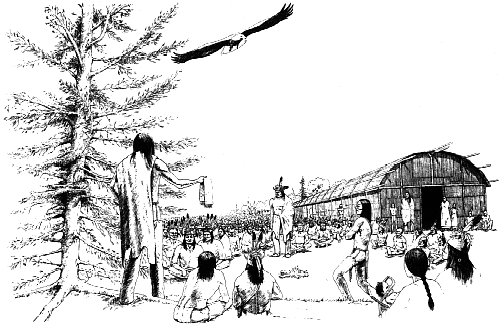 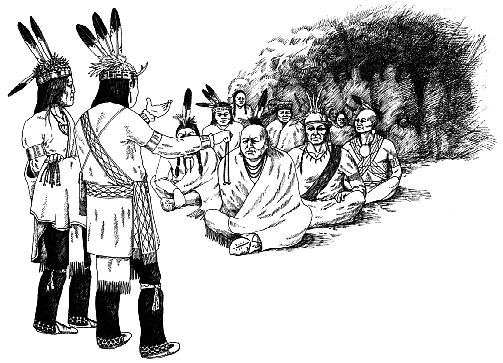 